Name:													Date:7.6 Notes1. Does the data represent a linear or exponential function? Explain your answer. 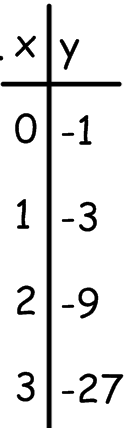 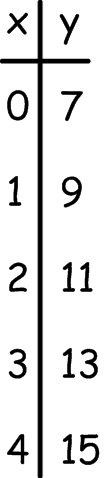 A. 		B.				Function: _____________________________________Linear: ________________________________________Exponential: __________________________________3. Graph using a table of values using pencil.  (C, D use another color)A. y = 2x								B. y = 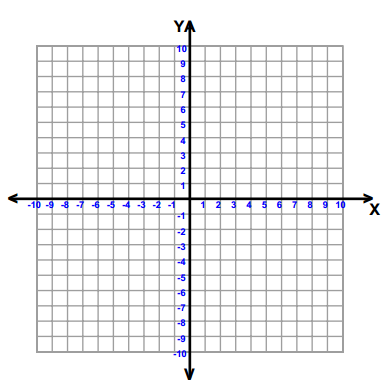 C. y =  2x								D. y = Asymptote: _______________________________________________________________________________________4. Suppose 30 flour beetles are left undisturbed in a warehouse bin. The beetle population doubles each week. The function f(x) = 30 ⦁ 2x gives the population after x weeks. How many beetles will there be after 56 days?5. Graph y = 3 ⦁ 2x using a table of values. 			6. Graph using a table of values.	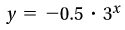 7. Does the data represent a linear or exponential function? Explain your answer.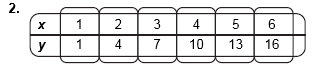 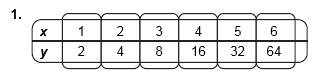 8. Evaluate each function for the given value.8. 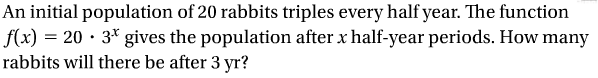 11. Challenge: Solve each equation. A. 2 x = 16			B. 10 • 3x = 90			C. 5 x – 4 = 21		D.4 x + 6 = 70A. y = 4x for x = 3B. f (x) = 2 • 3x for x = 5C. h(t) = 60 • 1.07t for t = 8D. y = 5 • 7x for x = 0